Process For ACT Science Training1.do the whole science test with no tips2.Do the test again with a passage at a time learning the tips and practice individual times for each passage3.Do the whole test again using the tips just learned4. test is 35 minutes long5.Types of passages-2 data representation -3 research summaries-1 conflicting viewpointsBasic Tips1.write in your booklet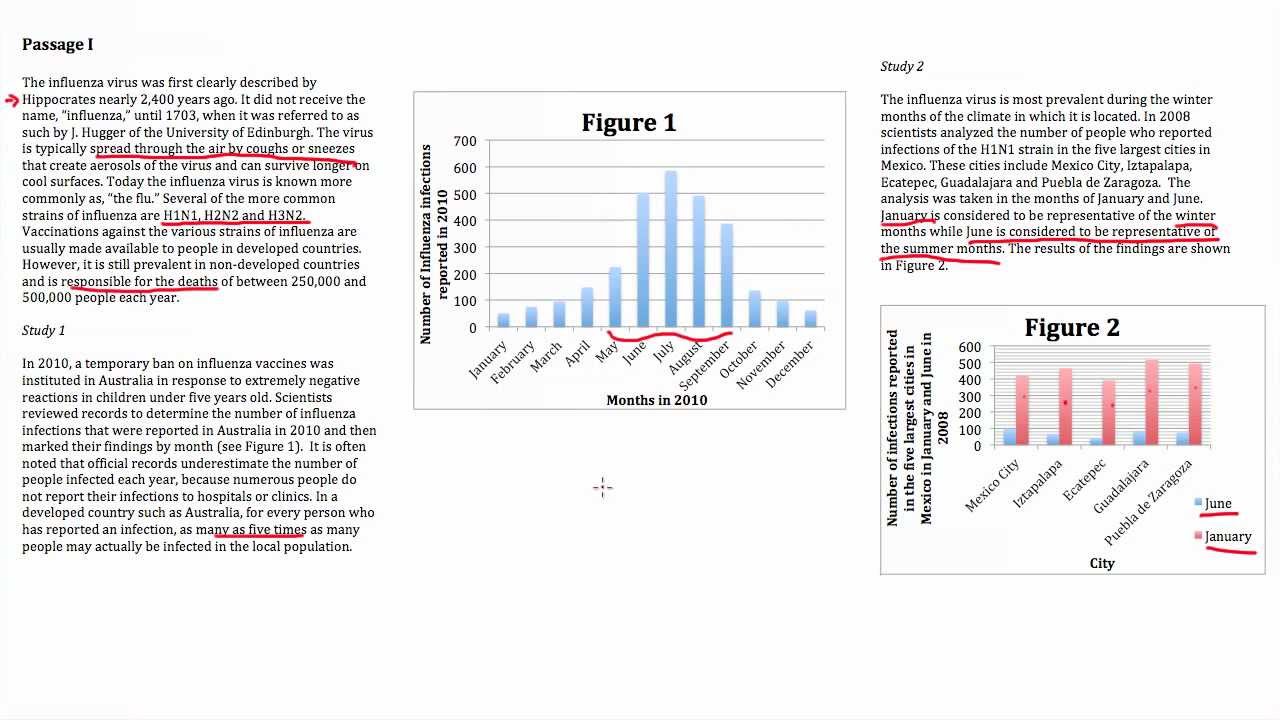 2.Fingers-Use your fingers to keep your place because looking back and forth losing you place on the test will cost you time AND your eyes go where you are pointing-In Data Representation/Research summary-you have to move around to tables , charts, and summaries-find your table-put your finger on it and go back to the passage or question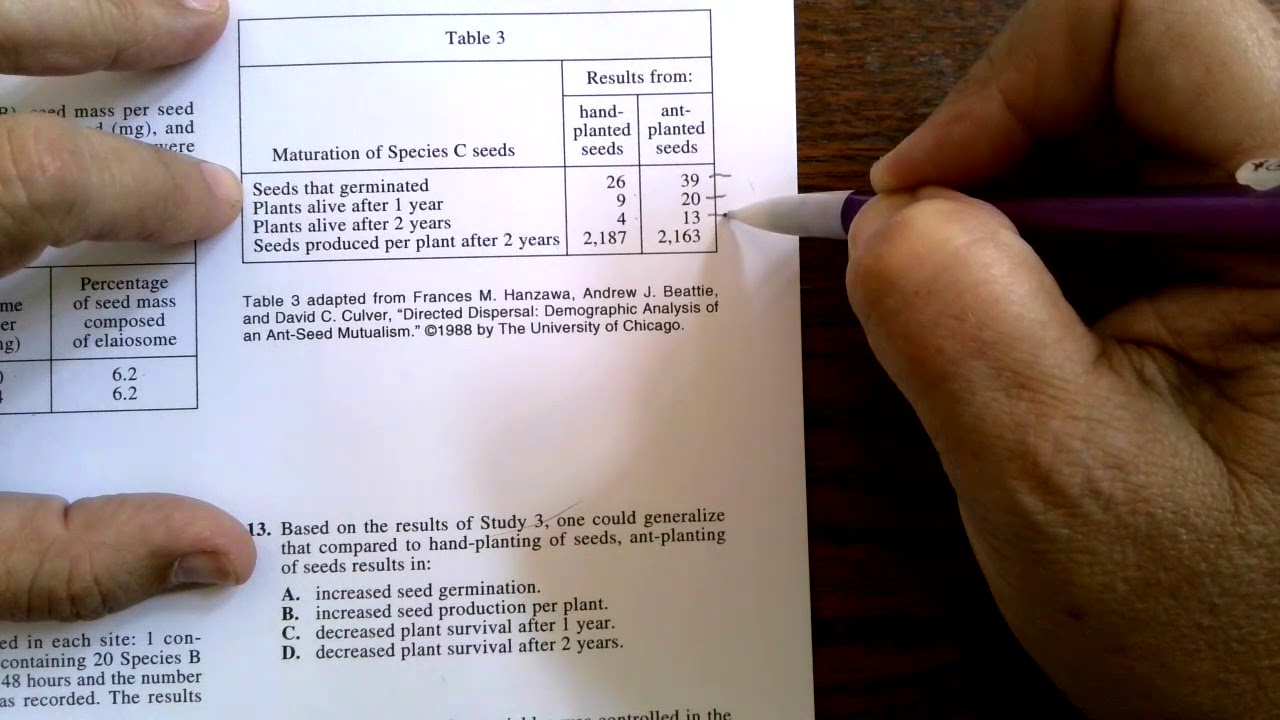 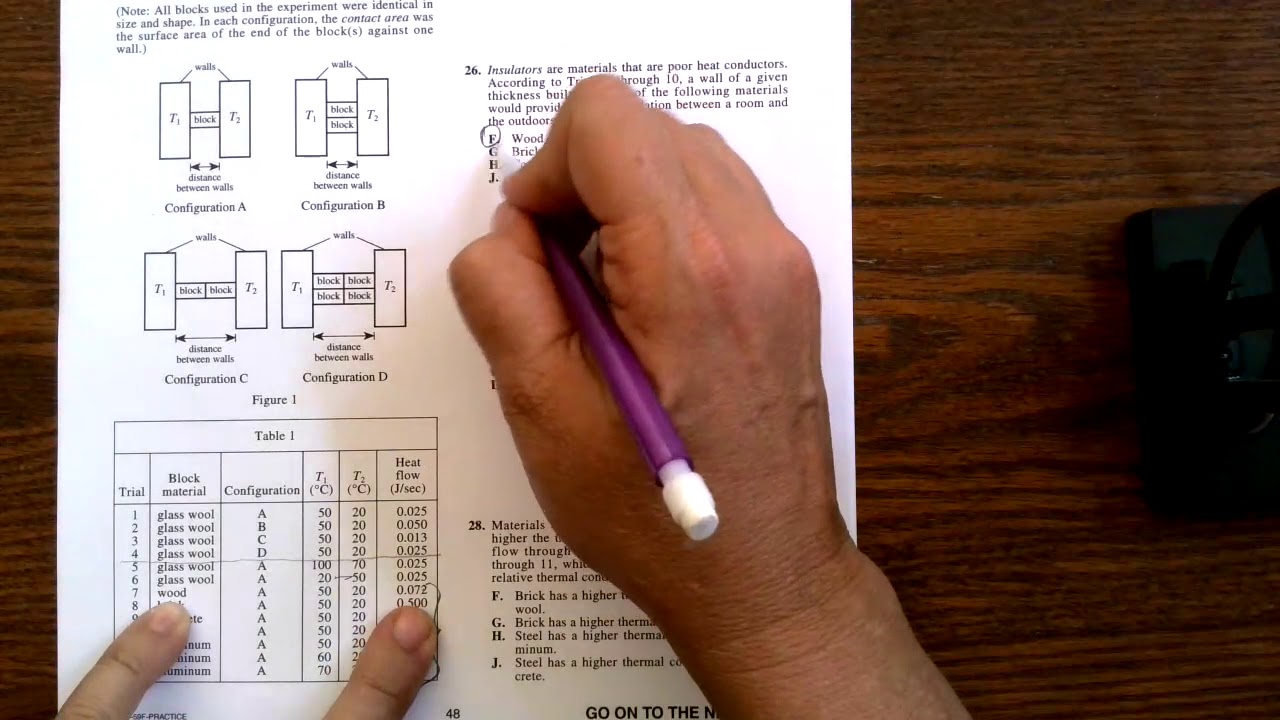 3.Record which strategies work for you4.Don’t let language bog you down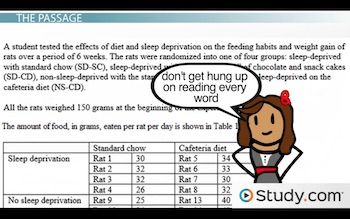 5.circle questions to go back to6.use the process of elimination7.Do not fill in the test sheet until you hear five minutes-you waste time going back and forth AND you increase  your getting your answer numbers offBasic Graphs and Tables1.Look for relationships between data Direct vs IndirectYou can draw arrows in your bookDirect-variables go the same directionIndirect-variables go in opposite direction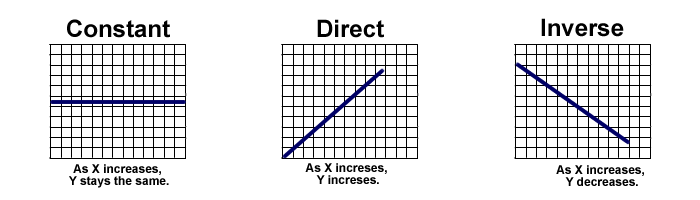 2.Look for data that is between data or off the chartExtrapolation-draw a line and go above or below the dataInterpolation-data in question exists between data points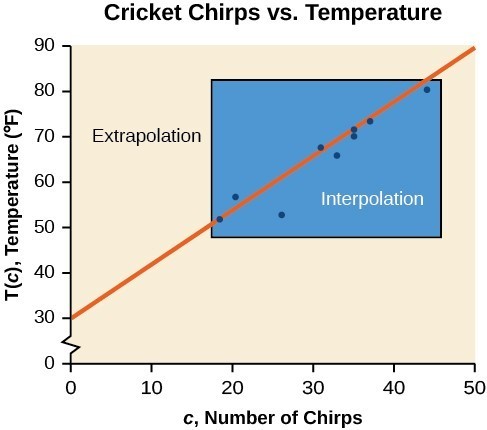 3.Look for LARGE changes in data4.Tables-What are the features, units, titles--How do the values change-do you want to mark them and draw arrows indicating relationships-do you want to put information on the table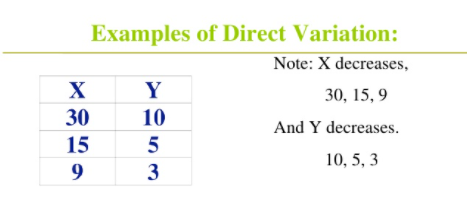 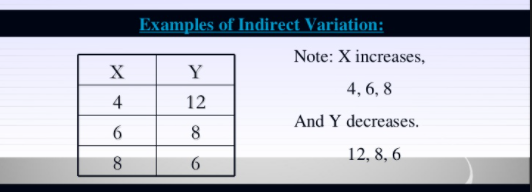 Extrapolation Table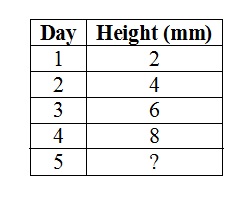 Interpolation Table-What is a good answer for day 4?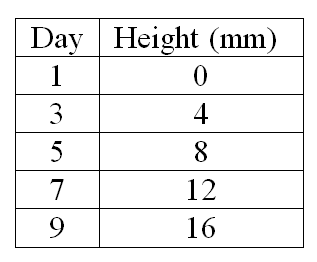 Gameplay to Manage Time-Do not read questions blindly-cross off information you do not need4 Minutes for each data representation5 minutes each research summary6 minutes or more at the end for conflicting viewpointsLAST 5 Minutes to fill in answer sheetPassages1.Do conflicting view points LAST (6 minutes or more)-toughest-different in style to others-spend more time on it at the end-evaluates viewpoints/theories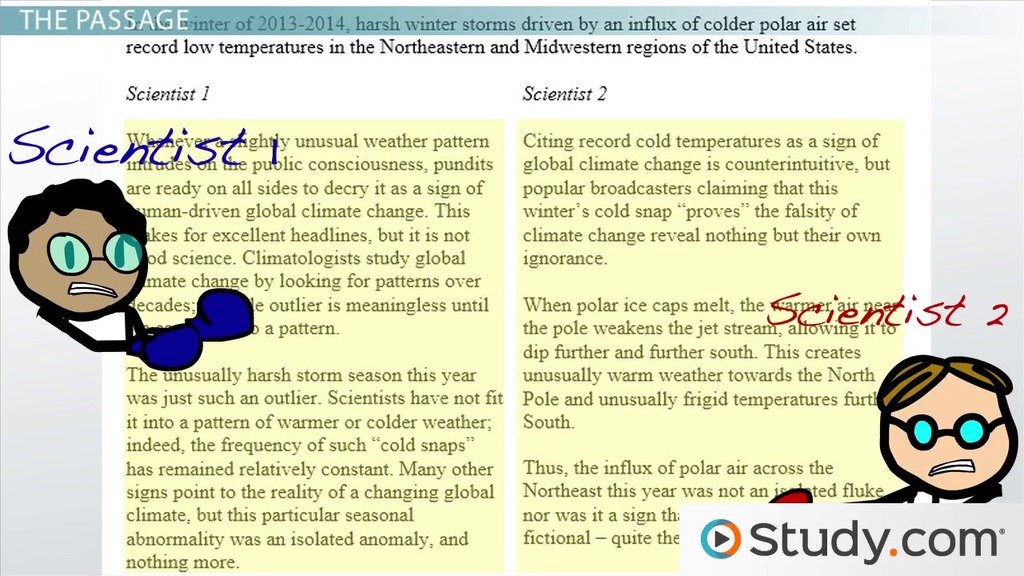 A.start with the questions and find the information from the charts or experimentsB.Put fingers by the charts or experiments you are working onAnd Go back to the question to see what to look forC.summarize s in plain language as you can make lists, use arrows on tables, or look for order2.Data Representation (4 minutes each)-read just enough to answer questions-interpret information -what is the basic topic and purpose of the experiments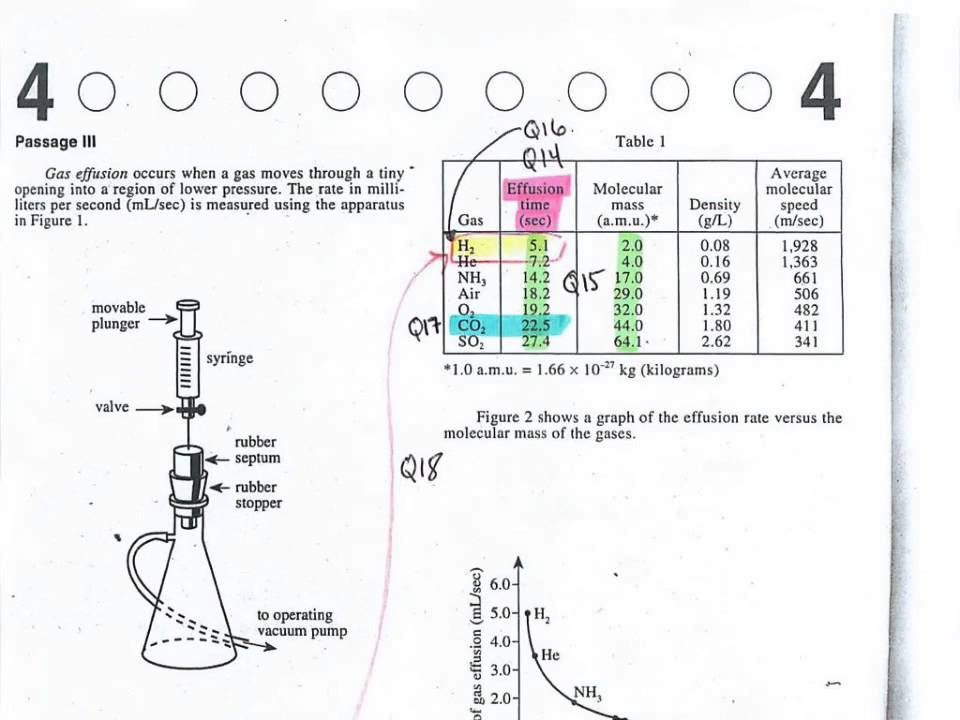 3.Research Summaries(Studies and Experiments)(5 minutes each)-comparing experiments-What is the basic topic and purpose of the experiment?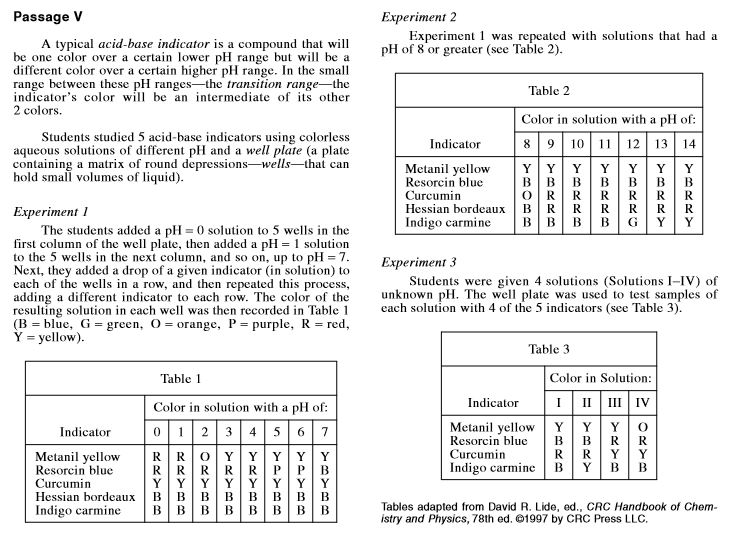 